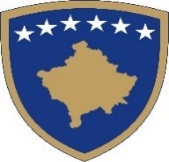 Republika e KosovësRepublika Kosova-Republic of KosovoQeveria - Vlada – GovernmentMinistria e Administrimit të Pushtetit LokalMinistarstvo Administracije  Lokalne SamoupraveMinistry of Local Government AdministrationLISTA E OPERATORËVE EKONOMIK TË PARA-KUALIFIKUAR PËR NDËRTIMIN E SHTËPIVENë mbështetje të kapitullit III të Kushtetutës së Republikës së Kosovës, bazuar në Ligjin Nr.03/L-047 për Mbrojtjen dhe Promovimin e të Drejtave të Komuniteteve dhe Pjesëtareve të tyre në Republikën e Kosovës, Ligjin Nr.08/L-260 mbi Ndarjet Buxhetore për Buxhetin e Republikës sё Kosovës për vitin 2024, Rregulloren (QRK) Nr.14/2023 për Fushat e Përgjegjësisë Administrative të Zyrës së Kryeministrit dhe Ministrive, Ministria e Administrimit të Pushtetit Lokal (MAPL), ka shpallur thirrje publike për shprehje të interesit nga Operatorët Ekonomik për ndërtimin dhe renovimin e shtëpive për pjesëtarët e komuniteteve pakicë në komuna.MAPL, ka pranuar shprehje te interesit lidhur me këtë thirrje, dhe ka para-kualifikuar si OE të mundshëm të gjithë aplikantet që i kanë plotësuar kushtet e përcaktuara, për ndërtimin e shtëpive sipas thirrjes publike të Ministrisë për ndërtimin e shtëpive për pjesëtarët e komuniteteve jo-shumicë në komuna.Përfituesit e subvencioneve për ndërtimin e shtëpive, mund të orientohen tek OE të para-kualifikuar, për lidhjen e marrëveshjes për ndërtimin e shtëpive. Mirëpo, Ministria nuk i obligon përfituesit, që detyrimisht të lidhin marrëveshje me këta OE. Përfituesit janë të lirë të vendosin marrëveshje bashkëpunimi me secilin OE tjetër, që i plotëson kushtet e përcaktuara nga ana e jonë si financues te ndërtimit të shtëpive.Lista e Operatorëve Ekonomik-OE, të para-kualifikuar:Nr.Emri i OEPersoni kontaktuesNr. i tel:E-maili1.BBG Capital SH.P.KBehar Gutaj043-756-700bbg_capital@outlook.com 2.Homez Letaj B.IHamez Letaj049-530-300info@letaj-ks.com3.AGE Group SH.P.KTahir Bala048-657-657agegroupshpk@gmail.com 4.Shkëmbi Audit SH.P.KShkëmbin Rama049-684-214shkëmbi_25@hotmail.com 5.Grenn Constructions SH.P.KIlir Kelmendi043-919-254greenconstructionshpk@gmail.com 6.LE.ART Architecs SH.P.KLeart Peteni049-671-103leartpreteni1@gmail.com 7.Nb.Projekt SH.P.KAjshe Povataj044-131-984048-131-984nb.projekt2009@gmail.com 8.Nasuf Vladi BINasuf Vladi044-447-065Info.elektrotoni@gmail.com9.Ideali Company SH.P.KVjollca Januzi049-115-543idealicompanyshpk@gmail.com 10.Riza Osmani BIRiza Osmani049-107-323Npn-osmani@hotmail.com 